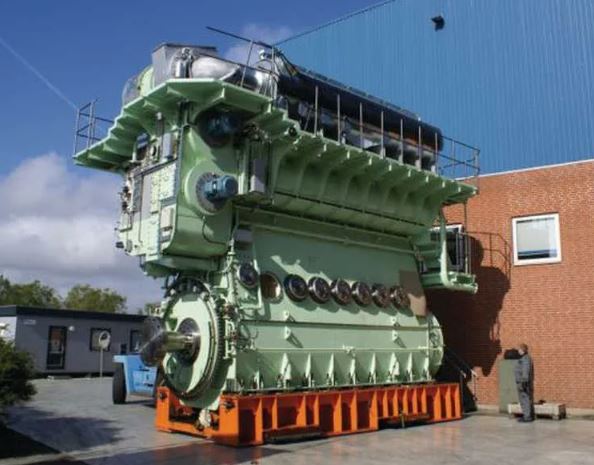                                                                                                                                                                                           РАЗВИТИЕ ДЕЙСТВУЮЩЕГО БИЗНЕСА                                                                                                                              В ОБЛАСТИ УСТРАНЕНИЯ ДЕФЕКТОВ ДЕТАЛЕЙ                                                                                                                                 ГРУЗОВЫХ МАШИН, ТЯЖЕЛОЙ ТЕХНИКИ И                                                                                                                                               СУДОВЫХ ДВИГАТЕЛЕЙ                                                                                                                             Опыт работы: 12 летПеред вами далеко не самый большой судовой дизель    ИП Мороз Владимир Владимирович  +7 928 153 45 85moroz.ingener@yandex.ru                                                                                                         Исходя из имеющейся практики, мы выделяем четыре ключевых момента:На сегодняшний день  Россия не производит собственные судовые дизели. Примерно 99,7% судовых дизелей производится в недружественных России странах. Размер деталей судовых двигателей – очень большой. Отсюда – их высокая стоимость + чрезвычайная затрудненность механической обработки.Возможность полноценного восстановления дорогостоящих деталей востребована в любой политической обстановке, поскольку даёт огромную экономию эксплуатационных расходов. 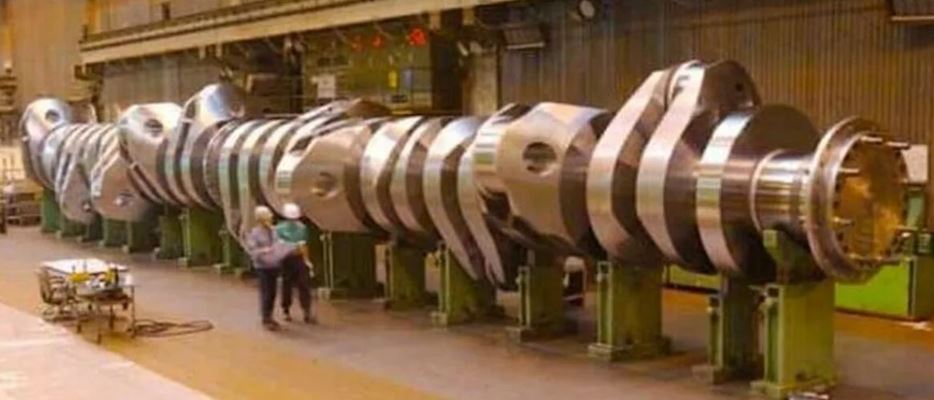 Три ключевых момента Решения: Наличие уникальной, не имеющей аналогов в мире и уже проверенной практикой технологии устранения пробоев и трещин (включая внутренние) в головках, крышках и блоках двигателей.  Наличие уникального, не имеющего аналогов в мире (еще не проверенного на практике, но абсолютно технологически очевидного) решения по созданию компактных устройств, позволяющих осуществлять с высокой точностью механическую обработку сложных деталей, независимо от их размера.  Логичное объединяющее решение – создать мобильный комплекс на базе туристического автобуса. В багажном отсеке поместить всё необходимое оборудование, а в пассажирском отсеке – обустроить автодом для бригады из 5 человек (состав бригады определен имеющимся опытом). Это надо делать с нами по той простой причине, что именно мы всё это и придумали.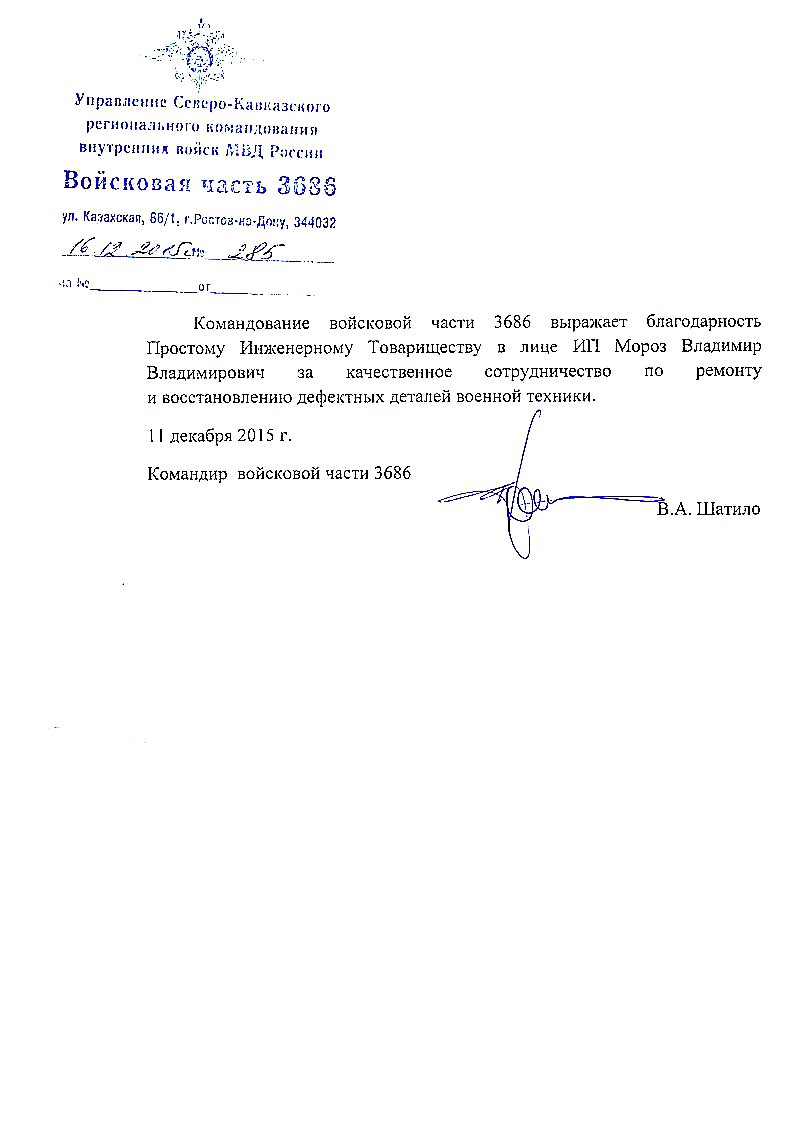 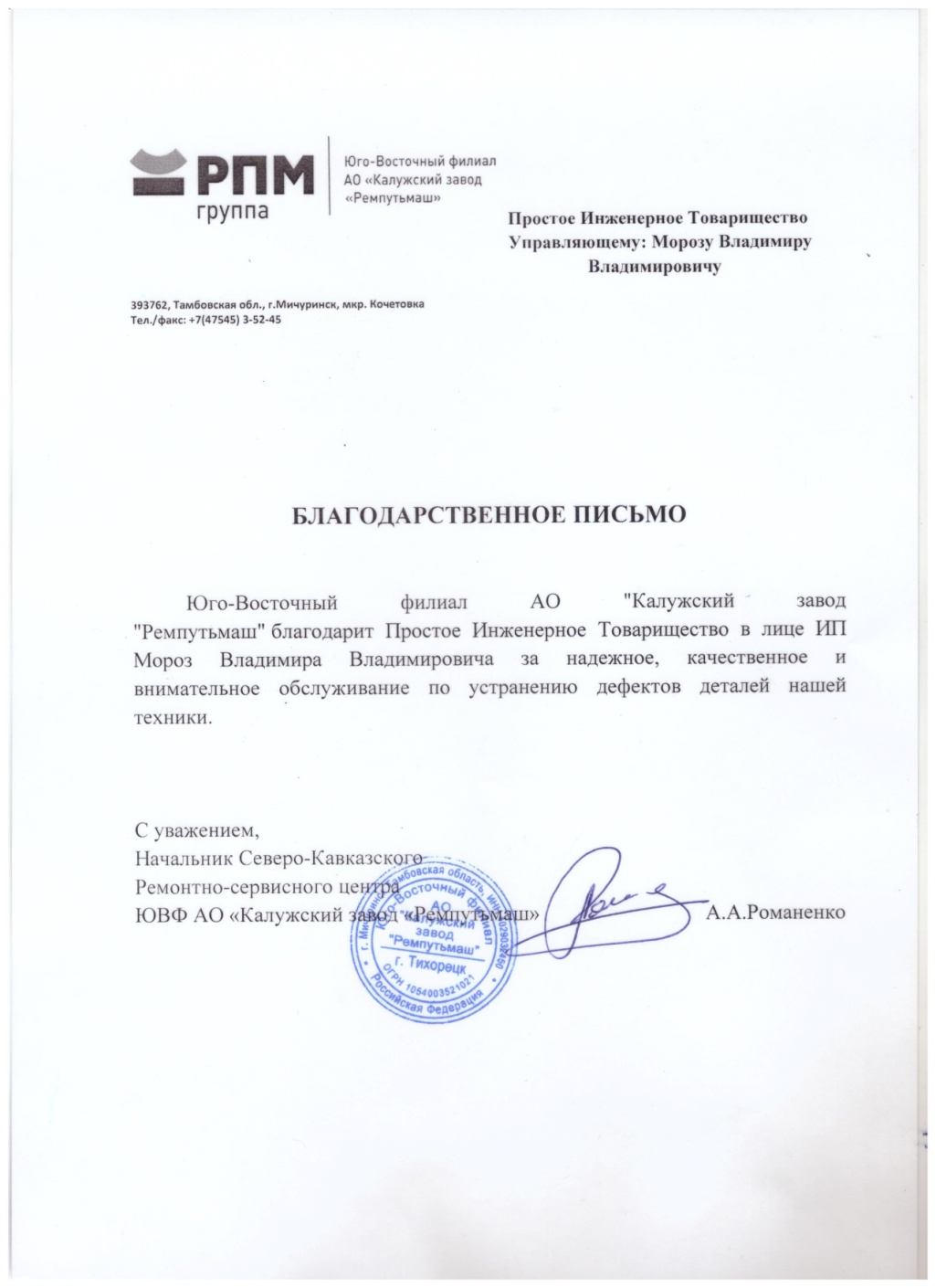 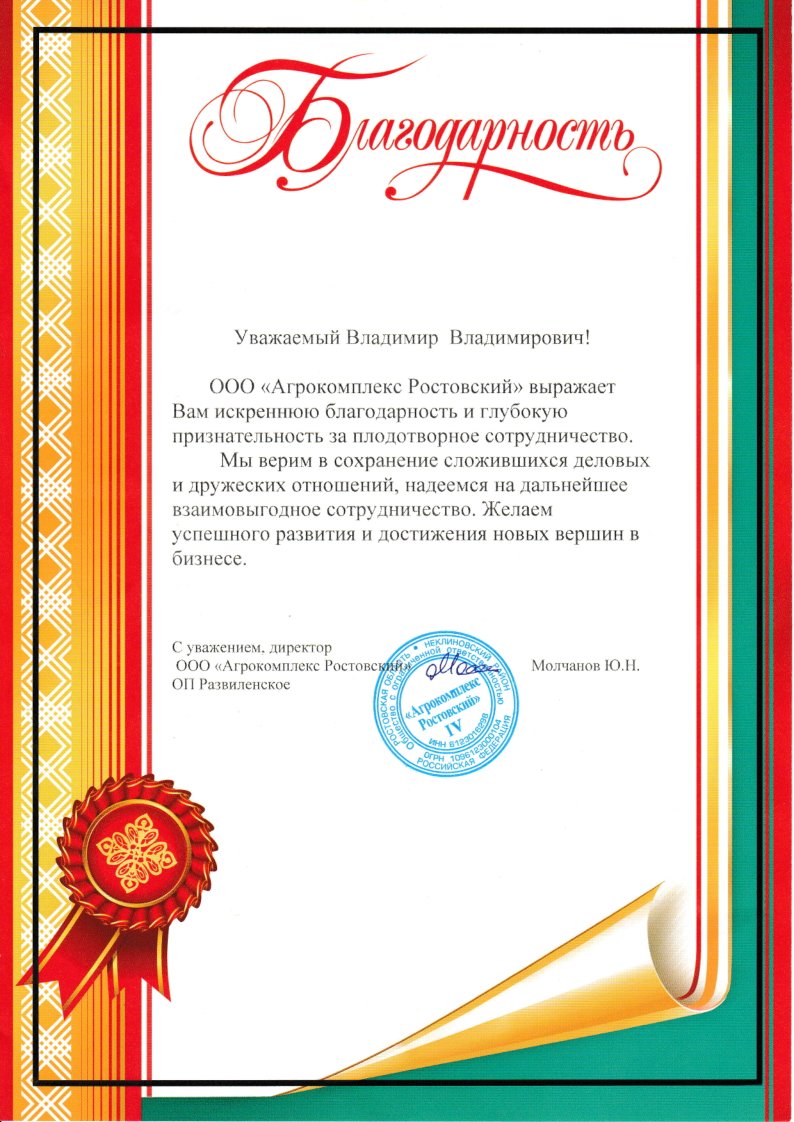 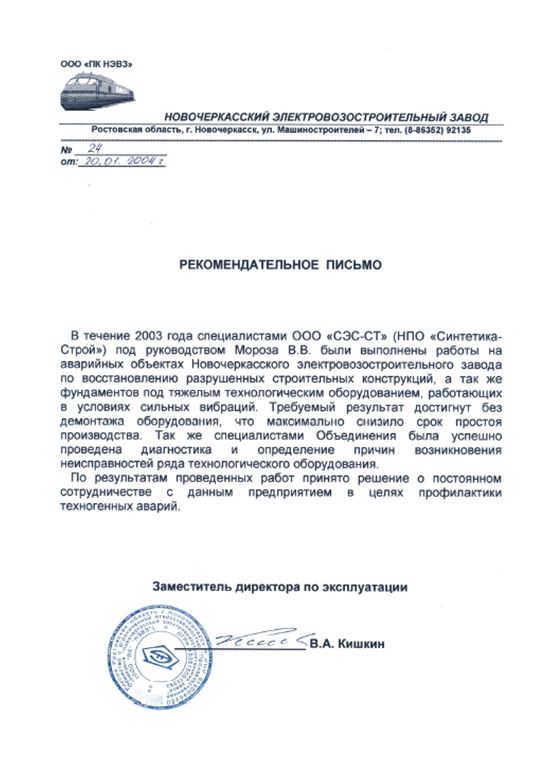 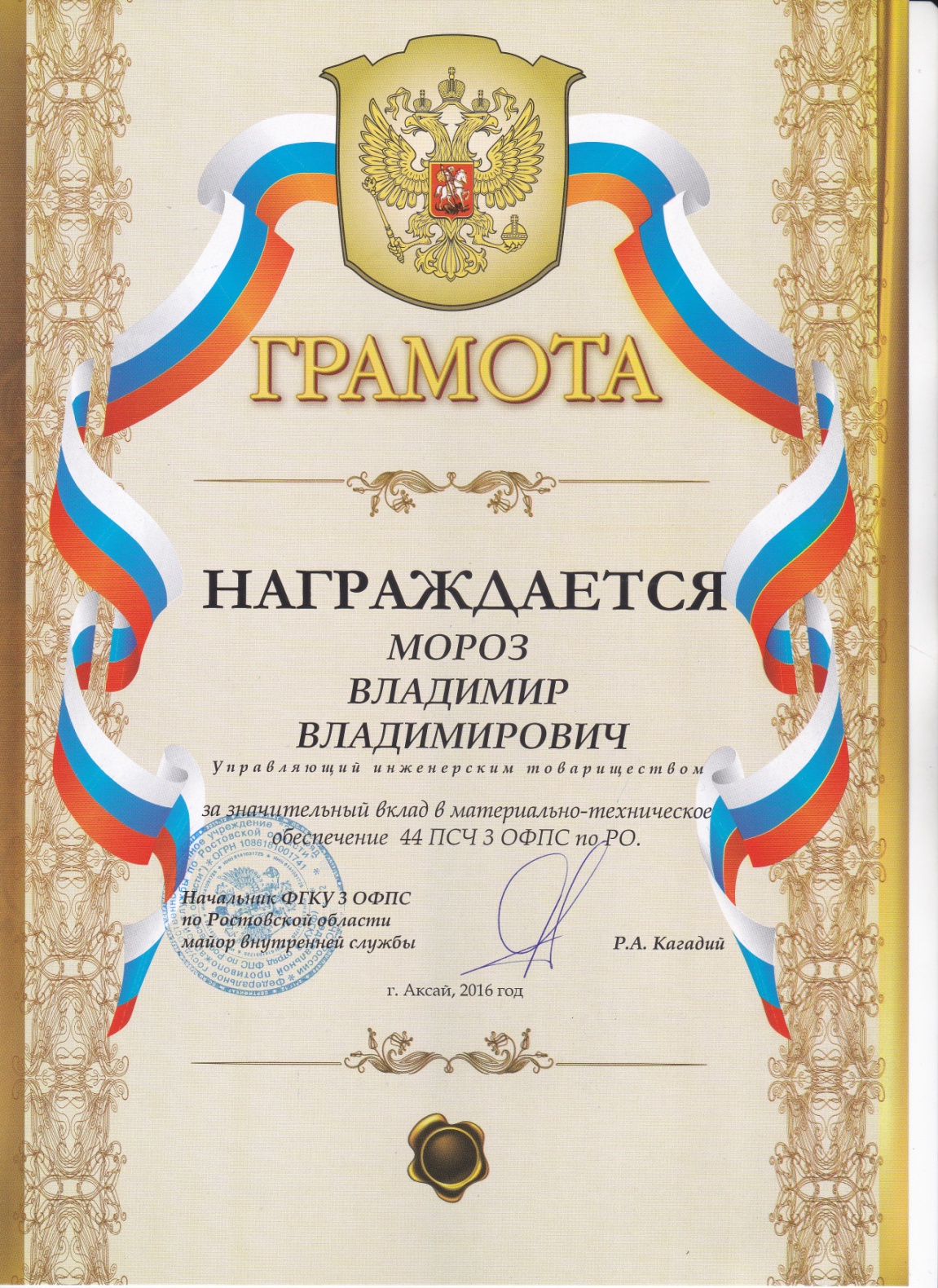 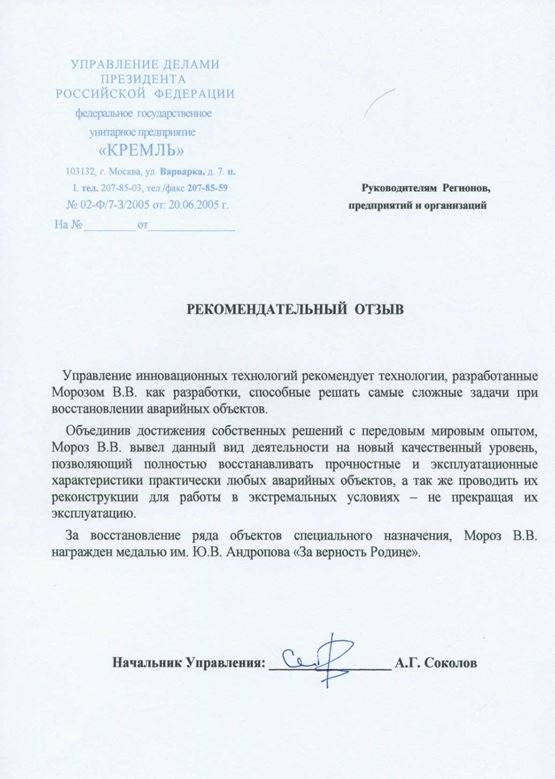    Исходя из общедоступных источников, мы ориентируемся на следующие базовые данные:А. Общее количество морских судов Российского флотаТранспортный – около 1600 ед. Обеспечивающий – около 1400 ед.Рыбопромысловый – около 1130 ед.Научно-исследовательский – около 82 ед. Военный – около 340 ед. «Теневой» танкерный флот – около 620 ед. Общее количество судов речного флота – около 11508 ед. Состояние судов можно оценить по общей характеристике рыболовного флота. Судов моложе 20 лет – не более 17% Средний возраст судов – около 30 лет. Нужно отметить, что это далеко не весь флот России Б. Ресурс судовых дизелей разных производителей приводится в специализированных нормативных документах.     Таким образом, взяв за основу общее количество кораблей российского флота, усредненные данные по ресурсу двигателей и понижающий коэффициент = 0,5 – мы получаем планируемую потенциальную загрузку создаваемой системы обслуживания.     Здесь мы исходим из того, что:  Кроме нас больше никто в мире этого делать не умеет (ответ на вопрос о конкуренции). Наша услуга крайне необходима как в части решения проблемы импортозамещения, так и в части значительного сокращения расходов на ремонт даже в условиях стабильных поставок. Понижающий коэффициент выбран с большим запасом, исходя из того, что не все позиции будут поступать на восстановление. В итоге, мы получаем целесообразность создания сети мобильных комплексов в количестве до 17 штук только в России.Вариант 1: создание одного мобильного комплексаТребуемые/привлекаемые средства:Автобус туристический б/у = 3,5 млн. руб.Переоборудование автобуса = 2,5 млн. руб. Стандартное оборудование = 5,7 млн. руб.Нестандартное оборудование (собственного изготовления по собственному проекту) = 11,4 млн. руб. Сертификация = 1,3 млн. руб.Итого: 24,4 млн. руб.Оборотные средства + база размещения – собственные средства инициатора проекта.Срок выхода на проектную мощность – 12 месяцев.Планируемая чистая прибыль = 5,0 млн. руб. за одну рабочую смену. Доля инвестора = 35%.Вариант 2: создание сети мобильных комплексов (от 7 шт.)Условия обсуждаются дополнительно.Доля инвестора = 70%Целесообразность создания мобильных комплексов  В процессе собственной практики, столкнувшись со сложностями обработки большеразмерных деталей, мы пришли к парадоксальному выводу:Выполнять такие работы намного проще и рентабельнее силами не стационарного предприятия, а именно – мобильных комплексов.Конечно, это становится возможным с использованием наших разработок.Приведу конкретный пример:   Самый дешевый, бывший в употреблении (!!!) станок для шлифовки коленвалов, длиной до 5 метров (а это далеко не самый большой размер в этой области), который мне удалось найти, стоил = 74,0 млн. руб.    И это только одна позиция.    А теперь представьте себе стоимость всего комплекта оборудования в стандартном исполнении. Размеры и характеристики требуемого здания со сверхмощными фундаментами и опорами под грузоподъемные механизмы, энергоёмкость и общую стоимость содержания всего этого хозяйства.    И сравните с одним мобильным комплексом, который сопоставим по своей производительности со всей этой махиной.     С комплексом, который будет ездить по обслуживаемым судоремонтным предприятиям, и работать на их территории и на их энергоресурсах.Самое смешное, что такая схема работы намного выгоднее всем сторонам процесса.       В данном виде работ мы имеем уникальную ситуацию, когда стоимость услуги базируется не на себестоимости работ, а на интересе заказчика.       Всё просто: деталь большая и дорогая, а дефект, который приводит к выводу её из строя – имеет (практически всегда) небольшую локацию. Поэтому себестоимость устранения дефекта весьма невысокая.       Конечно, при наличии трех составляющих: Если ты знаешь – как это делать. Если ты умеешь это делать. Если тебе есть чем это делать.ПЕРВЫЕ ДВЕ СОСТАВЛЯЮЩИЕ У НАС ЕСТЬ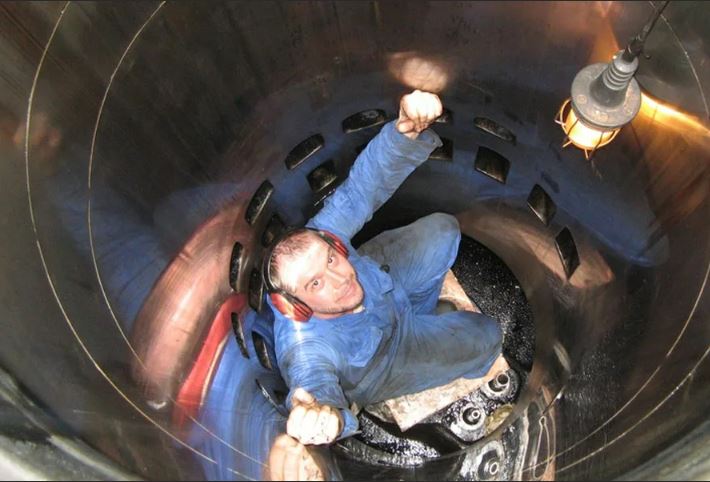                                                                С благодарностью за внимание,                                                                Мороз Владимир